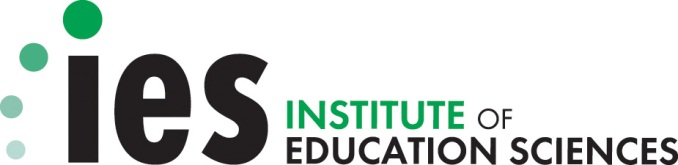 Request for ApplicationsResearch Training Program in Special Education: Early Career Development and MentoringCFDA Number: 84.324BIES 2014	U.S. Department of EducationPART I: OVERVIEW AND GENERAL REQUIREMENTSINTRODUCTIONIn this announcement, the Institute of Education Sciences (Institute) requests applications for its Research Training Program in Special Education: Early Career Development and Mentoring program (Early Career, CFDA 84.324B), funded through the National Center for Special Education Research.Through this program, the Institute provides support for an integrated research and career development plan for investigators in the early stages of their academic careers who have established an interest in special education research, with the ultimate aim of launching independent research careers focused on infants, toddlers, children, and youth with or at risk for disabilities. The award will provide support for research (including salary for protected time to conduct research) and career development that includes training under the guidance of an experienced mentor or mentors. For the FY 2015 competition, the Institute will consider only applications that are responsive and compliant to the requirements described in this Request for Applications (RFA) and submitted on time and electronically via Grants.gov (http://www.grants.gov). Separate funding announcements are available on the Institute’s website that pertain to the research grant program funded through the Institute’s National Center for Special Education Research (http://ncser.ed.gov) and to the research grant and training programs funded through the Institute’s National Center for Education Research (http://ncer.ed.gov).  An overview of the Institute’s research grant programs is available at http://ies.ed.gov/funding/overview.asp.  For applicants wishing to study methodology as a topic, please refer to the Statistical and Research Methodology (84.305D) grant program. This program funds applications proposing to develop methodologies frequently used in special education and has a grant category specifically aimed at early career researchers.The work of the Institute is grounded in the principle that effective education research must address the interests and needs of education practitioners and policymakers, as well as students, parents, and community members (see http://ies.ed.gov/director/board/priorities.asp for the Institute’s priorities). The Institute encourages researchers to develop partnerships with education stakeholder groups to advance the relevance of their work and the accessibility and usability of their findings for the day-to-day work of education practitioners and policymakers. In addition, researchers should plan for disseminating their results to a wide range of audiences that includes researchers, policymakers, practitioners, and the public.The Institute’s research grant competitions target research questions and key student outcomes of interest to education policymakers and practitioners. In early childhood, the primary outcomes of interest are school readiness and developmental outcomes for infants, toddlers, and preschool children with or at risk for disabilities. From kindergarten through Grade 12, the core academic outcomes of reading, writing, mathematics, and science are the central outcomes of interest, as well as social and behavioral skills that support academic learning in school, and successful transitions to employment, independent living, and postsecondary education. The aim of the Institute’s special education research training program is to build capacity in the field of special education to conduct rigorous research that addresses these issues.For this competition, all awards will be made as Cooperative Agreements in order to support the Institute’s involvement in the planning and implementation of the training program and coordination across programs.This Request for Applications is organized in the following fashion. Part I sets out the general requirements for your grant application. Part II provides further detail on the specific requirements of this training program. Part III provides general information on applicant eligibility and the review process. Part IV describes how to prepare your application. Part V describes how to submit your application electronically using Grants.gov. Technical Assistance for ApplicantsThe Institute encourages you to contact the Institute’s Program Officer for the Early Career program as you develop your application. The Program Officer functions as a knowledgeable colleague who can offer advice on and critically discuss your training program plan and research design, and answer any questions prior to submitting your application. Program Officer contact information can be found in Part II and Part V.H.The Institute asks potential applicants to submit a Letter of Intent 60 days prior to the application submission deadline. Letters of Intent are optional but strongly encouraged by the Institute. If you submit a Letter of Intent, the Program Officer will contact you regarding your proposed project. Institute staff also uses the information in the Letters of Intent to identify the expertise needed for the scientific peer-review panels and to secure a sufficient number of reviewers to handle the anticipated number of applications.In addition, the Institute encourages you to sign up for the Institute’s Funding Opportunities Webinars for advice on grant writing and submitting your application. For more information regarding the webinar topics, dates, and registration process, see http://ies.ed.gov/funding/webinars/index.asp. APPLICANT REQUIREMENTSEligible Applicants and InstitutionsEligible applicants are academic institutions, such as colleges and universities, in the United States and its territories.  Applicants must have the ability and capacity to conduct scientifically valid research that is relevant to early intervention and special education in the United States or its territories.      Principal InvestigatorThe Principal Investigator (PI) is the individual who has the authority and responsibility for the proper conduct of the research, including the appropriate use of federal funds and the submission of required scientific progress reports.For this program, the PI must have completed a doctoral degree or postdoctoral program no earlier than May 1, 2012 and no later than the start of the award period.  The PI will attend one meeting each year (for up to 3 days) in Washington, DC with other Institute grantees and Institute staff. The project’s budget should include this meeting. Common Applicant QuestionsMay I submit an application if I did not submit a Letter of Intent? The Institute strongly encourages you to submit a Letter of Intent, but it is not a requirement. If you skip this step, we suggest that you contact the Program Officer.May I apply if I work at a for-profit or non-profit research organization?  No. Applicants must hold a tenure-track position (e.g., Assistant Professor), or research faculty position (e.g., not a visiting faculty, adjunct, or postdoctoral position), at an institution of higher education, or applicants must have accepted an offer for such a position to begin before the start of the award.  May I apply if I have served as a Principal Investigator or co-Principal Investigator on a research grant from the Institute?   No. May I apply if I received a training fellowship through one of the Institute’s postdoctoral training programs?  No.  May I apply if I completed my doctoral degree or postdoctoral program in December 2011?  No.  For this program, the PI must have completed a doctoral degree or postdoctoral program no earlier than May 1, 2012 and no later than the start of the award period.  May I be the Principal Investigator if I’m not a citizen of the United States?  No.  The Principal Investigator for this award must be a citizen or permanent resident of the United States.May I apply if my academic institution is not in the United States?  No.  Applicant institutions must be academic institutions, such as colleges and universities, in the United States and its territories.May I apply to do research with schools that are not in the United States or data sets from other countries?  Yes, as long as the research is relevant to education in the United States. May I apply if I intend to copyright products (e.g., curriculum) developed using grant funds?  Yes. Products derived from the grant may be copyrighted and used by the grantee for proprietary purposes, but the U.S. Department of Education reserves a royalty-free, non-exclusive, and irrevocable right to reproduce, publish, or otherwise use such products for Federal purposes and to authorize others to do so [34 C.F.R. § 74.36(a) (2013) (http://www.ecfr.gov/cgi-bin/retrieveECFR?gp=1&SID=28ac4dbfeabba7d842fc8544fc835881&ty=HTML&h=L&r=SECTION&n=34y1.1.1.1.21.3.13.16]. CHANGES IN THE FY 2015 REQUEST FOR APPLICATIONSThere are a few changes to the Early Career program since its first competition in FY 2013. Major revisions for FY 2015 include:Eligibility for Principal Investigators has been modified to:Include non-tenure-track research faculty positions (e.g., not a visiting faculty, adjunct, or postdoctoral position) at institutions of higher education;Exclude individuals who received a training fellowship through one of the Institute’s postdoctoral training programs; andLimit eligibility to citizens or permanent residents of the United States.Separate peer review criteria for research and career development plans have been added to emphasize the importance of each component of the grant award.READING THE REQUEST FOR APPLICATIONSThe Institute encourages both Principal Investigators and Authorized Organization Representatives to read this Request for Applications to learn how to prepare an application that meets all of the following criteria. These criteria are required for an application to be sent forward for peer review.RESPONSIVE Meets Project Narrative and Award requirements for the selected the training program (see Part II). COMPLIANT (see Part IV)Follows formatting and font size requirements. Follows page limits. Includes only allowable content. Includes all required content.SUBMITTED ELECTRONICALLY VIA GRANTS.GOV ON TIME – THE INSTITUTE DOES NOT ACCEPT LATE APPLICATIONS (see Part V)Submitted no later than 4:30:00pm, Washington, DC time, on August 7, 2014.Completed using the correct application package downloaded from Grants.gov. Includes PDF files that are named and formatted appropriately and that are attached to the proper forms in the application package.PART II: RESEARCH TRAINING PROGRAM IN SPECIAL EDUCATION: EARLY CAREER DEVELOPMENT AND MENTORINGEarly Career Development and Mentoring          Program Officer: Dr. Kristen Rhoads (202-219-0377; Kristen.Rhoads@ed.gov)Purpose The Early Career Development and Mentoring Research Training (Early Career) Program supports grants that prepare researchers to conduct independent rigorous and relevant early intervention and special education research addressing issues that are important to infants, toddlers, children, and youth with or at risk for disabilities, their families, special education practitioners, and policymakers, and to contribute to the advancement of knowledge and theory in special education.The program aims to prepare scientists to develop and evaluate new products (e.g., curricula, programs, services, interventions) and instructional approaches that are grounded in a science of learning, to design and validate assessments, and to address applied research problems in special education using sophisticated statistical methods to analyze data. The Institute’s goal is to prepare researchers who are able to conduct the type of research that the Institute funds and to prepare competitive proposals that address relevant special education topics and meet the methodological requirements specified for the Institute's research grant competitions.At the end of the grant project period, an Early Career Principal Investigator will provide a description of:The training received over the course of the grant including descriptions of all key components discussed in the original application (e.g., research projects, professional development opportunities, methodological workshops).A completed research plan, with outcomes and products relevant to the specified research goal (e.g., demonstrated understanding of the relation between malleable factors and student outcomes for Exploration projects; developed intervention with evidence of feasibility and promise for Development grants; validated assessment for Measurement projects).Success with: Developing a research program that is of use to practitioners and policymakers in the field of early intervention or special education for children with or at risk for disabilities.Submitting a federal research grant to continue research developed with support of the early career award.Continuing to work in the field of special education or early intervention research.Requirements and Recommendations for Early Career Development and Mentoring Training Program Applications under the Early Career Program must meet the requirements set out under the General Requirements and Recommendations for the Early Career Development and Mentoring Training Program as well as those for the Early Career Application Project Narrative sections in order to be responsive and sent forward for scientific peer review.Following the requirements, the Institute offers recommendations to strengthen your application.General Requirements and Recommendations for Early Career Development and Mentoring Training ProgramApplicants under the Early Career Program must meet the requirements set out under (1) Principal Investigator, (2) Mentors, and (3) Focus on children with or at risk for disabilities in order to be responsive and sent forward for scientific peer review. Principal InvestigatorEligible Principal Investigators may be from any one of a variety of relevant disciplines and fields in addition to special education (e.g., general education, human development, political science, psychology, sociology, statistics) within institutions of higher education provided that the focus of their research and mentoring is in the field of early intervention or special education for children with or at risk for disabilities.  	Requirements: In order for the application to be responsive and sent forward for peer review, 	the Institute requires that the Principal Investigator must:Have completed a doctoral degree or postdoctoral program no earlier than May 1, 2012 and no later than the start of the award period.Hold a tenure-track position (e.g., Assistant Professor), or research faculty position (e.g., not a visiting faculty or adjunct position), at an institution of higher education, or must have accepted an offer for such a position to begin before the start of the award.  In the latter case, you must include a letter of support in Appendix B from the future home institution indicating that an offer has been made and accepted. The position must be a regular, salaried position without a focus on training (e.g., not a postdoctoral position).Be an individual who has not previously:served as a Principal Investigator or co-Principal Investigator on a research grant from the Institute, or received a training fellowship through one of the Institute’s postdoctoral training programs.Be a citizen or permanent resident of the United States.MentorsTraining must be provided under the guidance of a mentor.  Applicants may have co-mentors depending on their training needs and location.  The term “mentors” includes both primary and co-mentors.Requirements: In order to be responsive and sent forward for peer-review, the Institute requires that the Early Career application must:Designate one mentor as the primary mentor.Select as mentors only individuals who have not served as the Principal Investigator’s primary graduate school or dissertation advisor or postdoctoral supervisor.  Although former advisors and supervisors may not serve as mentors, a faculty member who served on a dissertation committee but did not have a direct advisor-advisee relationship with the Principal Investigator is eligible to serve as a mentor.  The biographical sketch for the Principal Investigator must include the names of the dissertation or graduate school advisor and (if relevant) the postdoctoral mentor.Include a mentor at the Principal Investigator’s home institution.  If the primary mentor is at a different institution, there must be a co-mentor at the Principal Investigator’s institution.Recommendations: In order to address the above requirements and demonstrate the appropriateness of your mentor selection, the Institute recommends that you: Include mentors with a variety of areas of expertise. For example, one mentor may have expertise in the relevant content area and the other has expertise in another aspect of your proposed research plan (e.g., statistical methods, psychology).Select mentors with appropriate expertise in research with infants, toddlers, children, or youth with or at risk for disabilities, and/or their families or teachers, and strong experience in the specific topic of interest identified by you.Select a mentor at your home institution to guide your career development there (e.g., navigating the institution’s procedures for grant submission), as well as provide additional content and/or methodological expertise.Focus on children with or at risk for disabilities  	Requirements: In order to be responsive and sent forward for peer-review, the Institute 	requires that the Early Career application must:Focus on infants, toddlers, preschool children, or students from kindergarten through Grade 12 with disabilities or at risk for disabilities, families, teachers, related services providers, or other instructional personnel who work with infants, toddlers, preschool children, or students from kindergarten through Grade 12 with disabilities or at risk for disabilities. Projects focused on families of students in kindergarten through Grade 12, transition outcomes of secondary students, or comprehensive interventions for students with autism spectrum disorders must focus on children with disabilities; they cannot focus on children at risk for disabilities. Address education outcomes of students with or at risk for disabilities. The Institute is most interested in student developmental outcomes, academic outcomes, and functional skills that support success in school and afterwards.For the purpose of Institute’s special education research programs, a student with a disability is defined in Public Law 108-446, the Individuals with Disabilities Education Improvement Act of 2004 (IDEA), as a child “(i) with mental retardation, hearing impairments (including deafness), speech or language impairments, visual impairments (including blindness), serious emotional disturbance (referred to in this title as ‘emotional disturbance’), orthopedic impairments, autism, traumatic brain injury, other health impairments, or specific learning disabilities; and (ii) who, by reason thereof, needs special education and related services” (Part A, Sec. 602). An infant or toddler with a disability is defined in IDEA as, “an individual under 3 years of age who needs early intervention services because the individual (i) is experiencing developmental delays, as measured by appropriate diagnostic instruments and procedures in 1 or more of the areas of cognitive development, physical development, communication development, social or emotional development, and adaptive development; or (ii) has a diagnosed physical or mental condition that has a high probability of resulting in developmental delay” (Part C, Sec. 632). Recommendations: If you are focusing on children at risk for disabilities, in order to address the above requirements and demonstrate your focus, the Institute recommends that you: Present research-based evidence of an association between risk factors in your proposed sample and the potential identification of specific disabilities for projects studying children at risk for a disability. Describe your method for determining at risk for disabilities status on an individual child basis and not on general population characteristics (e.g., labeling children as “at risk for disabilities” because they are from low income families or are English learners). Identify the disability that the sampled children are at risk of developing. General Requirements and Recommendations for the Early Career Application Project Narrative Applications under the Early Career Program must include a Project Narrative. The 25-page project narrative for Early Career applications must include five sections – Significance, Research Plan, Career Plan, Personnel, and Resources – in order to be responsive and sent forward for scientific peer review.  The narrative should clearly demonstrate the integration of your research and career plans. Please note that the research and career plans may influence one another bi-directionally, as the proposed research conducted may inform which skills need enhancement just as the training and mentoring will lead to successful research. Project Narrative  SignificanceThe purpose of this section is to explain why the proposed research and career development 	plans are important.  Requirements: In order to be responsive and sent forward for peer-review, applications must include a Significance section that describes:Your need for further career development.Your research program and research questions.The rationale for your proposed special education research topic, selecting a topic area and goal from the table below.Review these topics and goals (http://ies.ed.gov/funding) as you plan the research portion of your training program application.Recommendations: In order to address the above requirements, the Institute recommends that you include the following in your Significance section to provide a compelling rationale for your proposed Early Career project:Describe your current levels of knowledge and skills, the proposed career development activities (mentoring and training activities) aimed at enhancing your knowledge and skills, and how these career development activities will lead to the specific knowledge and skills necessary to accomplish the proposed research activities. Describe your planned program of research, including the progression from prior research to the research that will occur over the award period to the line of independent research that will be developed.Clearly describe the specific issue or problem your work will address including the overall importance of this issue/problem and how its resolution will contribute to the improvement of student education outcomes. Strong applications will discuss the importance of the issue or problem to education stakeholders, such as practitioners and policymakers. Provide a clear description of the research questions and/or hypotheses, theoretical and empirical rationale for the study, and the practical importance of the research questions.Describe current typical practice and its identified shortcomings in your area of research, and how the results of this work will inform the future development of an intervention or assessment or the future decision to evaluate an intervention.Research PlanThe purpose of this section is to describe the research goals and methodology for the proposed research.  The proposed mentors should assist with the development of the Research Plan. However, please note that although the Research Plan must be included in the proposal, the Institute anticipates that there will be further development of these plans early in the award period through the guidance of the mentors. The Institute expects less detail in the proposed Research Plan compared to proposals submitted to the Special Education Research Grants competition. Requirements: In order to be responsive and sent forward for peer-review, applications must include a Research Plan section that describes the following:The focus of your research program and how it incorporates a topic area and research goal provided in the table above. Your research design, including, if appropriate, the method and process for developing your intervention or assessment.Your sample and setting for all aspects of the project. Your key variables or measures.Your data analysis procedures.Recommendations: In order to address the above requirements, the Institute recommends that you include or consider the following to strengthen the methodological rigor in your Research Plan:Explain how the Career Development Plan will support the development of the research strategy as appropriate for your background. Describe the aims of the research project, including, as appropriate, your specific research question(s) and hypotheses that they intend to address.Propose a research design that is directly linked to your research questions.	SampleDescribe your sample, its size, its relation to addressing the overall aims of the project (e.g., what population the sample represents), and your criteria for defining disability or risk for disability.  Although the focus of your research must be on students with or at risk for disabilities, students without disabilities may be included in your sample (e.g., an inclusive classroom) if appropriate for your research questions.  For example, students without disabilities may be part of the comparison population or part of your research sample for assessment development and validation.   	Measures Describe the key variables or measures you will most likely use to assess variables of interest, including child and student outcomes, and include information about their reliability and validity.  If extant data will be used, the data set(s) should be named and described.	Data AnalysisProvide a level of detail in the data analyses commensurate with a training project. For example, if your Career Development Plan includes additional instruction on and experience with the use of Structural Equation Modeling to facilitate the completion of the research, the Institute would not expect a detailed explanation of the analysis strategy to test possible models.  Similarly, if your Career Development Plan includes training in single case experimental design, the Institute would not expect a detailed description of the design requirements and analysis approaches. Explain how your proposed analyses address the proposed research questions.If extant data sets will be used, describe the relevant measures of interest that you will use in the data analyses. If applicable, note whether a restricted use license is held or your plans for obtaining one.TimelineProvide a timeline for each step in your project including, where applicable, such actions as sample selection and assignment, the development process, validation activities, data collection, data analysis, and dissemination. The timeline may be discussed in the project narrative and/or presented in Appendix C. Career Development Plan The purpose of this section is to describe two components of your Career Development Plan – mentoring and additional training. The Career Development Plan should not focus on activities that are expected of any early career researcher, such as attending and presenting at conferences. Training plans must go beyond the typical career development activities expected of every new scientist/assistant professor. 	Requirements: In order to be responsive and sent forward for peer-review, the Institute 	requires that applications must include a Career Development Plan that describes: The planned process of mentoring.A training plan, including educational opportunities to extend your expertise. Recommendations: In order to address the above requirements, the Institute recommends that you include or consider the following to enhance the quality of your Career Development Plan:Describe how both aspects of your Career Development Plan and the timing of your Career Development Plan activities are well integrated with the Research Plan. A timeline may be discussed in the project narrative and/or presented in Appendix C. Describe your training goals and how the activities and mentors will help you reach these goals.Describe, for all mentors, their expertise and how it is relevant to your program of research.  Also, specify how the mentors will guide you through the process of refining and implementing your research plan and help you progress toward independent research.Describe how your mentors will aid you in acquiring new expertise and guide your development as a scholar. Mentoring activities may include regular meetings (primary mentors are expected to communicate with Principal Investigators at least once per month), review of your Career Development Plan, and any additional guidance that will be useful for your development as a scientist. Additional guidance may include reviews of manuscripts for publication, development of grant applications, and development of a publication plan.Describe a plan for coordinating mentoring activities among the mentors if there are co-mentors.Describe your planned campus-based training activities and opportunities, courses, or workshops external to your home institution (e.g., a summer institute, grant-writing workshop, advanced statistical course). PersonnelThe purpose of this section is to describe the relevant expertise, the project responsibilities, and 	the time commitments of you and your mentor(s). 	Requirements: In order to be responsive and sent forward for peer review, Early Career 	applications must include a Personnel section that describes the following:The expertise of your research team, including mentors, at both the primary applicant institution and any subaward institutions. 	Recommendations: In order to address the above requirements, the Institute recommends 	that you consider or include the following in your Personnel section to demonstrate that you and 	your mentors possess the appropriate training and experience and will commit sufficient time to 	competently implement the proposed research and career plans:Describe your qualifications to be Principal Investigator and the qualifications of your mentors, specifying your accomplishments, your mentors’ proposed roles in training, and how the research expertise reflects the content and methodological foci of the Institute.Describe your mentors’ prior experiences with mentoring early career researchers (including faculty or postdoctoral fellows).Specify the time commitments of the mentors to indicate the ability to provide guidance to you, the Principal Investigator.  Your mentors’ time commitments should be commensurate with the mentoring activities.  The Institute anticipates that your mentors’ combined time commitment to the project will be at least 5% per year.  Although mentors cannot receive a salary, the intended time commitment to this project should be specified as a percentage of calendar year effort. Summarize the special education research projects conducted by the proposed mentors and include:the role of each mentor in the project (e.g., principal investigator, key personnel, consultant);a brief description of the research project, including methods used;the funding source, if applicable; andthe duration of project.ResourcesThe purpose of this section is to describe your institution’s capacity to support your research project and training and access to resources you need to complete this project.	Requirements: In order to be responsive and sent forward for peer review, Early Career 	applications must include a Resources section that describes:Access to and/or a plan to acquire the resources you will need to successfully complete this project at the primary applicant institution and any subaward institutions. 	Recommendations: In order to address the above requirements, the Institute recommends 	that you include or consider the following in your Resources section: Describe your institution’s capacity and experience to manage a project with both a research and training component. Describe your access to resources available at your mentor’s institution, if different from your own, to support your research, training, or both. Describe any resources provided by the institution (e.g., “start-up packages” or other resources) and explain how you will have time to conduct your proposed research given your other faculty responsibilities.Describe your plans for acquiring any resources that are not currently accessible, will require significant expenditures, and are necessary for the successful completion of the project (e.g., equipment, test materials, curriculum or training materials).Devote, as the PI, enough time to manage this project, including both the research and training components.  The Institute anticipates that you should allocate a minimum of 20% and maximum of 50% of academic year time to manage this research training project, with the specific amount depending on your course load and other sources of salary funding.AwardsThe Institute intends to award not more than 5 early career awards, pending the results of scientific review. An Early Career project proposing a project length and/or budget that exceed the following duration and cost maximums will be deemed unresponsive and will not be sent forward for scientific peer review.Duration MaximumThe maximum duration of an Early Career award is 4 years. An application proposing a project length greater than 4 years will be deemed nonresponsive to the Request for Applications and will not be accepted for review.  The length of the Early Career award may vary due to the nature of the research and training.  The length should reflect the nature of the research and training.Cost MaximumThe maximum award for an Early Career award is $400,000 (total cost = direct + indirect). An application proposing a budget higher than the maximum award will be deemed nonresponsive to the Request for Applications and will not be accepted for review.  Costs may vary due to the scope of the research project and the extent of the training activities.  The budget should reflect that nature of the research and training.Salary, Honoraria, Travel, and Additional Costs Funds should be used for the costs of conducting the proposed research and executing the career development plan. This may include such costs as research and administrative staff salary, research supplies and equipment, participant compensation, local travel for data collection, and registration for training workshops or institutes.  A portion of these funds must also be allocated for travel for the Principal Investigator to attend one Institute of Education Sciences meeting each year (for up to 3 days) in Washington, DC.The budget may include:Up to 50% of your academic year salary to be used for academic year support and/or summer salary.An honorarium of up to $3000 per year for your mentors. If there are co-mentors, this maximum allowable sum must be divided among all the mentors. Funds may be requested for the following travel activities:Travel for you or your mentor to meet when you are not at the same institution.Travel and registration to participate in professional research conferences.Travel and registration for you to attend specialized training workshops available through other entities (e.g., summer institutes in methodology or statistical analysis). Please note that funds for facility renovation and maintenance are not allowed. PART III: COMPETITION REGULATIONS AND REVIEW CRITERIAFUNDING MECHANISMS AND RESTRICTIONSMechanism of SupportThe Institute intends to award Cooperative Agreements pursuant to this Request for Applications. A Cooperative Agreement is used because there will be substantial Federal involvement (beyond monitoring) with the awardee throughout the performance period of the grant. The Cooperative Agreement outlines project objectives, activities and benchmarks for the research and career development plans, reporting dates, and other expectations related to communication and dissemination. The Cooperative Agreement also specifies the character and extent of the anticipated programmatic involvement of the Institute in the project and clearly defines the responsibilities of both parties in the agreement. Funding AvailableAlthough the Institute intends to support the training as described in this announcement, all awards pursuant to this Request for Applications are contingent upon the availability of funds and the receipt of meritorious applications. The Institute makes its awards to the highest quality applications, as determined through scientific peer review. The size of the award depends on the scope of the project. Please attend to the duration and budget maximums set Part II. If you request a project length longer than the maximum or a budget higher than the maximum, your application will be deemed nonresponsive and will not be reviewed. The Institute intends to award not more than 5 early career awards, pending the results of scientific review.Special Considerations for Budget ExpensesIndirect Cost RateWhen calculating your expenses for research conducted in field settings, you should apply your institution’s negotiated off-campus indirect cost rate, as directed by the terms of your institution’s negotiated agreement with the federal government. Questions about indirect cost rates should be directed to the U.S. Department of Education’s Indirect Cost Group http://www2.ed.gov/about/offices/list/ocfo/fipao/icgindex.html. Institutions, both primary grantees and sub-awardees, not located in the territorial U.S. cannot charge indirect costs.Meetings and ConferencesIf you are requesting funds to cover expenses for hosting meetings or conferences, please note that there are statutory and regulatory requirements in determining whether costs are reasonable and necessary. Please refer to OMB’s new Uniform Administrative Requirements, Cost Principles, and Audit Requirements for Federal Awards https://federalregister.gov/a/2013-30465 for more information.In particular, federal grant funds cannot be used to pay for alcoholic beverages or entertainment, which includes costs for amusement, diversion, and social activities. In general, federal funds may not be used to pay for food. A grantee hosting a meeting or conference may not use grant funds to pay for food for conference attendees unless doing so is necessary to accomplish legitimate meeting or conference business. You may request funds to cover expenses for working meetings (e.g., working lunches); however, the Institute will determine whether these costs are allowable in keeping with the new OMB Uniform Cost Principles. Grantees are responsible for the proper use of their grant awards and may have to repay funds to the U. S. Department of Education if they violate the rules for meeting- and conference-related expenses.Program Authority20 U.S.C. 9501 et seq., the “Education Sciences Reform Act of 2002,” Title I of Public Law 107-279, November 5, 2002. This program is not subject to the intergovernmental review requirements of Executive Order 12372.Applicable Regulations The Education Department General Administrative Regulations (EDGAR) in 34 CFR parts 74, 77, 80, 81, 82, 84, 85, 86 (part 86 applies only to institutions of higher education), 97, 98, and 99. In addition 34 CFR part 75 is applicable, except for the provisions in 34 CFR 75.100, 75.101(b), 75.102, 75.103, 75.105, 75.109(a), 75.200, 75.201, 75.209, 75.210, 75.211, 75.217, 75.219, 75.220, 75.221, 75.222, and 75.230.ADDITIONAL AWARD REQUIREMENTSSpecial Conditions on GrantsThe Institute may impose special conditions on a grant if the grantee is not financially stable, has a history of unsatisfactory performance, has an unsatisfactory financial or other management system, has not fulfilled the conditions of a prior grant, or is otherwise not responsible.Demonstrating Access to Data and Authentic Education SettingsThe research you propose to do will most likely require that you have (or will obtain) access to authentic education settings (e.g., classrooms, schools, districts), secondary data sets, or studies currently under way. In such cases, you will need to provide evidence that you have access to these resources prior to receiving funding. Whenever possible, include letters of agreement in Appendix E from those who have responsibility for or access to the data or settings you wish to incorporate when you submit your application.  Even in circumstances where you have included such letters with your application, the Institute may require additional supporting evidence prior to the release of funds.  If you cannot provide such documentation, the Institute may not award the grant or may withhold funds.You will need supporting evidence of partnership or access if you are: Conducting research in or with authentic education settings - If your application is being considered for funding based on scientific merit scores from the peer-review panel and your research relies on access to authentic education settings (e.g., schools), you will need to provide documentation that you have access to the necessary settings in order to receive the grant. This means that if you do not have permission to conduct the proposed project in the necessary number of settings at the time of application, you will need to provide documentation to the Institute indicating that you have successfully recruited the necessary number of settings for the proposed research before the full first-year costs will be awarded. If you recruited sufficient numbers of settings prior to the application, the Institute may ask you to provide documentation that the settings originally recruited for the application are still willing to partner in the research. Using secondary data sets - If your application is being considered for funding based on scientific merit scores from the peer-review panel and your research relies on access to secondary data sets (such as federally-collected data sets, state or district administrative data, or data collected by you or other researchers), you will need to provide documentation that you have access to the necessary data sets in order to receive the grant. This means that if you do not have permission to use the proposed data sets at the time of application, you must provide documentation to the Institute from the entity controlling the data set(s) before the grant will be awarded. This documentation must indicate that you have permission to use the data for the proposed research for the time period discussed in the application. If you obtained permission to use a proposed data set prior to submitting your application, the Institute may ask you to provide updated documentation indicating that you still have permission to use the data set to conduct the proposed research during the project period. Building off of existing studies - You may propose studies that piggyback onto an ongoing study (i.e., that require access to subjects and data from another study). In such cases, the Principal Investigator of the existing study should be one of the members of the research team applying for the grant to conduct the new project.OVERVIEW OF APPLICATION AND PEER REVIEW PROCESSSubmitting a Letter of IntentThe Institute strongly encourages potential applicants to submit a Letter of Intent by June 5, 2014. Letters of Intent are optional, non-binding, and not used in the peer review of a subsequent application. However, when you submit a Letter of Intent, one of the Institute’s Program Officers will contact you regarding your proposed research to offer assistance. The Institute also uses the Letter of Intent to identify the expertise needed for the scientific peer-review panels and to secure a sufficient number of reviewers to handle the anticipated number of applications. Should you miss the deadline for submitting a Letter of Intent, you still may submit an application. If you miss the Letter of Intent deadline, the Institute asks that you inform the program officer of your intention to submit an application. Letters of Intent are submitted online at (https://iesreview.ed.gov). Select the Letter of Intent form for the topic under which you plan to submit your application. The online submission form contains fields for each of the six content areas listed below. Use these fields to provide the requested information. The project description should be single-spaced and should not exceed one page (about 3,500 characters).Descriptive titleBrief description of the proposed project, including the research and career development plansName, institutional affiliation, address, telephone number and e-mail address of the Principal Investigator Name and institutional affiliation of mentors and any other key collaborators and contractorsDuration of the proposed project Estimated total budget request (attend to the Budget maximums)Resubmissions and Multiple SubmissionsIf you intend to revise and resubmit an application that was submitted to one of the Institute’s previous competitions but was not funded, you must indicate on the SF-424 Form of the Application Package (Items 4a and 8) (see Part V.E.1.) that the FY 2015 application is a resubmission (Item 8) and include the application number of the previous application (an 11-character alphanumeric identifier beginning “R324” entered in Item 4a). The prior reviews will be sent to this year’s reviewers along with the resubmitted application. You must describe your response to the prior reviews using Appendix A (see Part IV.C.3). Revised and resubmitted applications will be reviewed according to this FY 2015 Request for Applications. If you submitted a somewhat similar application in the past and did not receive an award but are submitting the current application as a new application, you should indicate on the application form that the FY 2015 application is a new application. You must provide a rationale explaining why the FY 2015 application should be considered a new application rather than a revision using Appendix A (see Part IV.C.3). Without such an explanation, if the Institute determines that the current application is similar to a previously unfunded application, the Institute may send the reviews of the prior unfunded application to this year’s reviewers along with the current application.Application Processing Applications must be submitted electronically and received by 4:30:00 p.m., Washington, D.C. time on August 7, 2014 through the Internet using the software provided on the Grants.gov website: http://www.grants.gov/. You must follow the application procedures and submission requirements described in Part IV Preparing Your Application and Part V Submitting Your Application and the instructions in the User Guides provided by Grants.gov (http://www.grants.gov/web/grants/applicants/applicant-resources.html). After receiving the applications, Institute staff will review each application for compliance and responsiveness to this Request for Applications. Applications that do not address specific requirements of this request will not be considered further.Once you formally submit an application, Institute staff will not comment on its status until the award decisions are announced (no later than July 1, 2015) except with respect to issues of compliance and responsiveness. This communication will come through the Applicant Notification System. Once an application has been submitted and the application deadline has passed, you may not submit additional materials for inclusion with your application.Peer Review ProcessThe Institute will forward all applications that are compliant and responsive to this Request for Applications to be evaluated for scientific and technical merit. Scientific reviews are conducted in accordance with the review criteria stated below and the review procedures posted on the Institute’s website, http://ies.ed.gov/director/sro/peer_review/application_review.asp, by a panel of scientists who have substantive and methodological expertise appropriate to the program of research and Request for Applications. Each compliant and responsive application is assigned to one of the Institute’s scientific review panels. At least two primary reviewers will complete written evaluations of the application, identifying strengths and weaknesses related to each of the review criteria. Primary reviewers will independently assign a score for each criterion, as well as an overall score, for each application they review. Based on the overall scores assigned by primary reviewers, the Institute calculates an average overall score for each application and prepares a preliminary rank order of applications before the full peer-review panel convenes to complete the review of applications.The full panel will consider and score only those applications deemed to be the most competitive and to have the highest merit, as reflected by the preliminary rank order. A panel member may nominate for consideration by the full panel any application that he or she believes merits full panel review but that would not have been included in the full panel meeting based on its preliminary rank order. Review Criteria for Scientific MeritThe purpose of Institute-supported training and research is to contribute to solving education problems and to provide reliable information about the education practices that support learning and improve academic achievement and access to education for all students. The Institute expects reviewers for all applications to assess the following aspects of an application in order to judge the likelihood that the proposed research will have a substantial impact on the pursuit of that purpose. Information pertinent to each of these criteria is also described in Part II.a)  Significance  Does the applicant provide a compelling rationale for the significance of the research and career development plans?b)  Research Plan Does the applicant provide a Research Plan that is integrated with the Career Development Plan and will support the successful implementation of the proposed research?c)  Career Development Plan Does the applicant provide a Career Development Plan that includes mentoring and additional training, and will support his or her ability to conduct independent rigorous and relevant early intervention or special education research?d)  Personnel  Does the description of the personnel make it apparent that the Principal Investigator, the mentor(s), and other key personnel possess appropriate training and experience and will commit sufficient time to competently implement the proposed research and career development plans?e) ResourcesDoes the applicant have the facilities, equipment, supplies, and other resources required to support the proposed activities? Do the commitments of each partner show support for the implementation and success of the project?Award DecisionsThe following will be considered in making award decisions for responsive and compliant applications:Scientific merit as determined by peer review,Performance and use of funds under a previous Federal award,Contribution to the overall program of research described in this Request for Applications, andAvailability of funds. PART IV: PREPARING YOUR APPLICATIONOVERVIEWThe application contents – individual forms and their PDF attachments –represent the body of an application to the Institute. All applications for Institute funding must be self-contained. As an example, reviewers are under no obligation to view an Internet website if you include the site address (URL) in the application. In addition, you may not submit additional materials directly to the Institute after the application package is submitted.Grant Application PackageThe Application Package for this competition (84-324B2015) provides all of the forms that you must complete and submit. The application form approved for use in the competition specified in this Request for Applications is the government-wide SF-424 Research and Related (R&R) Form (OMB Number 4040-0001). Date Application Package is Available on Grants.govThe Application Package will be available on http://www.grants.gov/ by June 5, 2014.How to Download the Correct Application PackageTo find the correct downloadable Application Package, you must first search by the CFDA number for this research competition without the alpha suffix. To submit an application to the Research Training Program in Special Education: Early Career Development and Mentoring program, you must search on: CFDA 84.324.The Grants.gov search on CFDA 84.324 will yield more than one Application Package. For the Research Training Program in Special Education: Early Career Development and Mentoring program, you must download the Application Package marked:Research Training Program in Special Education: Early Career Development and Mentoring CFDA 84.324BYou must download the Application Package that is designated for this grant competition. If you use a different Application Package, even if it is for another Institute competition, the application will be submitted to the wrong competition. Applications submitted using the incorrect application package run the risk of not being reviewed according to the requirements and recommendations for the Early Career competition.See Part V: Submitting Your Application for a complete description of the forms that make up the application package and directions for filling out these forms.GENERAL FORMATTINGFor a complete application, you must submit the following as individual attachments to the R&R forms that are contained in the application package for this competition in Adobe Portable Document Format (PDF): Project Summary/Abstract; Project Narrative and, if applicable, Appendix A, Appendix B, Appendix C, Appendix D, and Appendix E (all together as one PDF file); Bibliography and References Cited; Research on Human Subjects Narrative (i.e., Exempt or Non-Exempt Research Narrative); A Biographical Sketch for each senior/key person; A List of Current and Pending Support for each senior/key person;A Narrative Budget Justification for the total Project budget; and Subaward Budget(s) that has (have) been extracted from the R&R Subaward Budget (Fed/Non-Fed) Attachment(s) Form, if applicable. Information about the formatting requirements for all of these documents except the Subaward budget attachment (see Part V.E.6.) is provided below. Page and Margin SpecificationsFor all Institute research grant applications, a “page” is 8.5 in. x 11 in., on one side only, with 1 inch margins at the top, bottom, and both sides. Page NumberingAdd page numbers using the header or footer function, and place them at the bottom or upper right corner for ease of reading.SpacingText must be single spaced. Type Size (Font Size)Type must conform to the following three requirements:The height of the letters must not be smaller than a type size of 12 point.Type density, including characters and spaces, must be no more than 15 characters per inch (cpi). For proportional spacing, the average for any representative section of text must not exceed 15 cpi.Type size must yield no more than six lines of type within a vertical inch.You should check the type size using a standard device for measuring type size, rather than relying on the font selected for a particular word processing/printer combination. The type size used must conform to all three requirements. Small type size makes it difficult for reviewers to read the application; consequently, the use of small type will be grounds for the Institute to return the application without peer review. Adherence to type size and line spacing requirements is necessary so that no applicant will have an unfair advantage, by using small type or by providing more text in their applications. These requirements apply to the PDF file as submitted. As a practical matter, if you use a 12-point Times New Roman font without compressing, kerning, condensing or other alterations, the application will typically meet these requirements.Graphs, Diagrams, and TablesYou are encouraged to use black and white in graphs, diagrams, tables, and charts. If color is used, you should ensure that the material reproduces well when photocopied in black and white.Text in figures, charts, and tables, including legends, may be in a type size smaller than 12 point but must be readily legible. PDF ATTACHMENTSProject Summary/AbstractSubmissionYou must submit the project summary/abstract as a separate PDF attachment at Item 7 of the Other Project Information form (see Part V.E.4: Research & Related Other Project Information).Page limitationsThe project summary/abstract is limited to 1 single-spaced page.ContentThe project summary/abstract should include the following:Title of the project. The RFA (Research Training Program in Special Education: Early Career Development and Mentoring)A brief description of the purpose that addresses the research and career development plansA brief description of the research plan including research questions/hypotheses, sample, intervention (if applicable), measures, and data analysis planA  brief description of the proposed training and mentoring activitiesPlease see http://ies.ed.gov/ncser/projects for examples of the content to be included in your project summary/abstract.Project NarrativeSubmissionYou must submit the project narrative as a separate PDF attachment at Item 8 of the Other Project Information form (see Part V.E.4: Research & Related Other Project Information).Page limitationsThe project narrative is limited to 25 pages. If the narrative exceeds this page limit, the Institute will remove any pages after the 25th page of the narrative.To help reviewers locate information and conduct the highest quality review, you should write a concise and easy to read application, with pages numbered consecutively using the header or footer function to place numbers at the top or bottom right-hand corner.Format for citing references in textTo ensure that all applicants have the same amount of available space in which to describe their projects in the project narrative, use the author-date style of citation (e.g., James, 2004), such as that described in the Publication Manual of the American Psychological Association, 6th Ed. (American Psychological Association, 2009). ContentYour project narrative must include five sections in order to be compliant with the requirements of this Request for Applications: (1) Significance, (2) Research Plan, (3) Career Development Plan, (4) Personnel, and (5) Resources. Information to be included in each of these sections is detailed in Part II. The information you include in each of these five sections will provide the majority of the information on which reviewers will evaluate the application.Appendix A (Required for Resubmissions)SubmissionIf your application is a resubmission you must include Appendix A at the end of the project narrative. If your application is one that you consider to be new but that is similar to a previous application, you should include Appendix A. Include Appendix A after the project narrative as part of the same PDF attachment at Item 8 of the Other Project Information form (see Part V.E.4: Research & Related Other Project Information).Page limitationsAppendix A is limited to three pages. Content Appendix A is required if you are resubmitting an application. Use Appendix A to describe how the revised application is responsive to prior reviewer comments. If you have submitted a somewhat similar application in the past but are submitting the current application as a new application, you should use Appendix A to provide a rationale explaining why the current application should be considered a “new” application rather than a “resubmitted” application. Appendix B SubmissionYou must include Appendix B at the end of the project narrative, following Appendix A (if included), and submit it as part of the same PDF attachment at Item 8 of the Other Project Information form (see Part V.E.4: Research & Related Other Project Information).Page limitationsAppendix B does not have a page limit.  Content In Appendix B, you must include a summary table of ongoing (and recently completed) special education research projects conducted by you and the mentor(s). You must also provide a letter of support from your institution in Appendix B. The letter should include enough information to make it clear that the author of the letter understands and agrees to the nature of the commitment of time, space, and resources that will be required if the application is funded. If you have not yet started your faculty position by the due date of the application, you must ensure that the letter of support from your future institution clearly indicates that there has been an offer, an offer acceptance, and an agreed upon start date. You must provide a letter of support from the mentor(s), including the primary mentor and any additional co-mentors. The letter should include enough information to make it clear that the author of the letter understands the nature of the commitment of time, resources, and mentoring activities that will be required if the application is funded. Letters of support should not be reduced in size.These are the only materials that may be included in Appendix B; all other materials will be removed prior to review of the application. You should include narrative text that describes your project in the 25-page project narrative, not in Appendix B. Appendix C (Optional)SubmissionIf you choose to have an Appendix C, you must include it at the end of the project narrative, following Appendix B and submit it as part of the same PDF attachment at Item 8 of the Other Project Information form (see Part V.E.4: Research & Related Other Project Information).Page limitationsAppendix C is limited to 15 pages. Content You may include a timeline of planned activities that support training goals; figures, charts, or tables that supplement the project narrative; and examples of measures (e.g., tests, surveys, observation and interview protocols) to be used in the project in Appendix C. These are the only materials that may be included in Appendix C; all other materials will be removed prior to review of the application. You should include narrative text that describes your project in the 25-page project narrative, not in Appendix C.Appendix D (Optional)SubmissionIf you choose to have an Appendix D, you must include it at the end of the project narrative, following Appendix C (if no Appendix C is included, then Appendix D should follow Appendix B) and submit it as part of the same PDF attachment at Item 8 of the Other Project Information form (see Part V.E.4: Research & Related Other Project Information).Page limitationsAppendix D is limited to 10 pages. Content In Appendix D, if you are proposing to study, develop, evaluate, or validate an intervention or assessment you may include examples of curriculum material, computer screen shots, assessment items, or other materials used in the intervention or assessment to be studied, developed, evaluated, or validated. These are the only materials that may be included in Appendix D; all other materials will be removed prior to review of the application. You should include narrative text describing these materials in the 25-page project narrative, not in Appendix D. Appendix E (Optional)SubmissionIf you choose to have an Appendix E, you must include it at the end of the project narrative, following Appendix D (if no Appendix D is included, then Appendix E should follow Appendix C if it is included, or Appendix B) and submit it as part of the same PDF attachment at Item 8 of the Other Project Information form (see Part V.E.4: Research & Related Other Project Information).Page limitationsAppendix E does not have a page limit. Content Include in Appendix E the letters of agreement from partners (e.g., schools and districts), data sources (e.g., state agencies holding administrative data), and consultants. Ensure that the letters reproduce well so that reviewers can easily read them. Do not reduce the size of the letters. See Part V.D.4. Attaching Files for guidance regarding the size of file attachments.Letters of agreement should include enough information to make it clear that the author of the letter understands the nature of the commitment of time, space, and resources to the research project that will be required if the application is funded. A common reason for projects to fail is loss of participating schools and districts. Letters of agreement regarding the provision of data should make it clear that the author of the letter will provide the data described in the application for use in the proposed research and in time to meet the proposed schedule.Bibliography and References CitedSubmissionYou must submit this section as a separate PDF attachment at Item 9 of the Other Project Information form (see Part V.E.4: Research & Related Other Project Information).Page limitationsThe Bibliography and References Cited does not have a page limit. ContentYou should include complete citations, including the names of all authors (in the same sequence in which they appear in the publication), titles (e.g., article and journal, chapter and book, book), page numbers, and year of publication for literature cited in the project narrative.Research on Human Subjects NarrativeSubmissionThe human subjects narrative must be submitted as a PDF attachment at Item 12 of the Other Project Information form (see Part V.E.4: Research & Related Other Project Information).Page limitationsThe human subjects narrative does not have a page limit.Content The human subjects narrative should address the information specified by the U.S. Department of Education’s Regulations for the Protection of Human Subjects (see http://www2.ed.gov/about/offices/list/ocfo/humansub.html for additional information). Exempt Research on Human Subjects Narrative Provide an “exempt” narrative if you checked “yes” on Item 1 of the Research & Related Other Project Information form (see Part V.E.4: Research & Related Other Project Information). The narrative must contain sufficient information about the involvement of human subjects in the proposed research to allow a determination by the U.S. Department of Education that the designated exemption(s) are appropriate. The six categories of research that qualify for exemption from coverage by the regulations are described on the U.S. Department of Education’s website http://www2.ed.gov/policy/fund/guid/humansub/overview.html. Non-exempt Research on Human Subjects Narrative If some or all of the planned research activities are covered (not exempt) from the Human Subjects Regulations and you checked “no” on Item 1 of the Research & Related Other Project Information form (see Part V.E.4: Research & Related Other Project Information), provide a “nonexempt research” narrative. The nonexempt narrative should describe the following: the characteristics of the subject population; the data to be collected from human subjects; recruitment and consent procedures; any potential risks; planned procedures for protecting against or minimizing potential risks; the importance of the knowledge to be gained relative to potential risks; and any other sites where human subjects are involved. Note that the U.S. Department of Education does not require certification of Institutional Review Board approval at the time you submit your application. However, if an application that involves non-exempt human subjects research is recommended/selected for funding, the designated U.S. Department of Education official will request that you obtain and send the certification to the U.S. Department of Education within 30 days after the formal request.  Biographical Sketches of Senior/Key Personnel  SubmissionEach sketch will be submitted as a separate PDF attachment and attached to the Research & Related Senior/Key Person Profile (Expanded) form (see Part V.E.2: Research & Related Senior/Key Person Profile (Expanded)).Page limitationsEach biographical sketch is limited to four pages.ContentProvide a biographical sketch for the Principal Investigator and each mentor that includes information sufficient to demonstrate that key personnel possess training and expertise commensurate with their specified duties on the proposed project (e.g., publications, grants, and relevant research experience). If you’d like, you may also include biographical sketches for consultants (this form will allow for up to 40 biographical sketches in total). Current & Pending Support of Senior/Key PersonnelSubmissionEach list of current and pending support will be submitted as a separate PDF attachment to the Research & Related Senior/Key Person Profile (Expanded) form (see Part V.E.2: Research & Related Senior/Key Person Profile (Expanded)).Page limitationsEach list is limited to one page. ContentProvide a list of current and pending grants for the Principal Investigator and each mentor, along with the proportion of his/her time, expressed as percent effort over a 12-month calendar year, allocated to each project. This information should be provided as a table. Note:  Each senior/key person must include the proposed research project as one of his/her pending grants in this list. If the total 12-month calendar year percent effort across all current and pending projects exceeds 100 percent, you must explain how time will be allocated if all pending applications are successful in the Narrative Budget Justification.  Narrative Budget JustificationSubmissionThe narrative budget justification must be submitted as a PDF attachment at Section K of the first project period of the Research & Related Budget (SF 424) Sections A & B; C, D, & E; and F-K form for the Project (see Part V.E.5 Research & Related Budget (Total Federal + Non-Federal) - Sections A & B; C, D, & E; and F-K). For grant submissions with a subaward(s), a separate narrative budget justification for each subaward must be submitted and attached at Section K of the Research & Related Budget (SF 424) for the specific Subaward/Consortium that has been extracted and attached using the R&R Subaward Budget (Fed/Non-Fed) Attachment(s) Form (see Part V.E.6). Page limitationsThe narrative budget justification does not have a page limit.Content A narrative budget justification must be submitted for the Project budget, and a separate narrative budget justification must be submitted for any subaward budgets included in the application. Each narrative budget justification should provide sufficient detail to allow reviewers to judge whether reasonable costs have been attributed to the project and its subawards, if applicable. The budget justification should correspond to the itemized breakdown of project costs that is provided in the corresponding Research & Related Budget (SF 424) Sections A & B; C, D, & E; and F-K form for each year of the project. The narrative should include the time commitments for key personnel expressed as annual percent effort (i.e., calculated over a 12-month period) and brief descriptions of the responsibilities of key personnel. For consultants, the narrative should include the number of days of anticipated consultation, the expected rate of compensation, travel, per diem, and other related costs. A justification for equipment purchases, supplies, travel (including information regarding number of days of travel, mode of transportation, per diem rates, number of travelers, etc.), and other related project costs should also be provided in the budget narrative for each project year outlined in the Research & Related Budget (SF 424).Indirect cost rateYou must use your institution’s federally negotiated indirect cost rate and use the off-campus indirect cost rate where appropriate (see Part III.A.3: Special Considerations for Budget Expenses). If your institution does not have a federally negotiated indirect cost rate you should consult a member of the Indirect Cost Group (ICG) in the U.S. Department of Education's Office of the Chief Financial Officer http://www2.ed.gov/about/offices/list/ocfo/fipao/icgreps.html to help you estimate the indirect cost rate to put in your application. PART V: SUBMITTING YOUR APPLICATIONThis part of the Request for Applications describes important submission procedures you need to be aware of to ensure your application is received on time (no later than 4:30:00 p.m. Washington DC time on August 7, 2014) and accepted by the Institute. Any questions that you may have about electronic submission via Grants.gov should first be addressed to the Grants.gov Contact Center at support@grants.gov, http://www.grants.gov/web/grants/about/contact-us.html, or call 1-800-518-4726. Additional help with submitting an application electronically through the Grants.gov website is available at http://www.grants.gov/web/grants/applicants/applicant-resources.html. The Institute also offers webinars on the application submission process http://ies.ed.gov/funding/webinars/index.asp.MANDATORY ELECTRONIC SUBMISSION OF APPLICATIONS AND DEADLINEApplications must be submitted electronically through the Internet using the software and application package provided on the Grants.gov website: http://www.grants.gov/. Applications must be received (fully uploaded and processed by Grants.gov) no later than 4:30:00 p.m. Washington, DC time on August 7, 2014. Applications received by Grants.gov after the 4:30:00 p.m. application deadline will be considered late and will not be sent forward for scientific peer review.Electronic submission is required unless you qualify for one of the exceptions to the electronic submission requirement and submit, no later than 2 weeks before the application deadline date, a written statement to the Department that you qualify for one of these exceptions. A description of the Allowable Exceptions to Electronic Submissions is provided at the end of this document.Please consider submitting your application ahead of the deadline date (the Institute recommends three to four days in advance of the closing date and time) to avoid running the risk of a late submission that will not be reviewed. The Institute does not accept late applications.REGISTER ON GRANTS.GOVTo submit an application through Grants.gov, your institution must be registered with Grants.gov (http://www.grants.gov/web/grants/register.html).  Grants.gov registration involves many steps including registration in the System for Award Management (SAM- http://www.sam.gov; formerly known as the CCR - Central Contractor Registry). Grants.gov recommends that your institution begin the registration process at least 4 weeks prior to the application deadline date. Register EarlyRegistration involves multiple steps (described below) and takes at least 3 to 5 business days, or as long as 4 weeks, to complete. You must complete all registration steps to allow a successful application submission via Grants.gov. You may begin working on your application while completing the registration process, but you will not be permitted to submit your application until all of the Registration Steps are complete. How to RegisterChoose “Organization Applicant” for the type of registration.Complete the DUNS OR DUNS+4 Number field.If your organization does not already have a DUNS Number, you can request one online by using the form at the Dun & Bradstreet website http://fedgov.dnb.com/webform or by phone (866-705-5711).To submit successfully, you must provide the DUNS number on your application that was used when you registered as an Authorized Organization Representative (AOR) on Grants.gov. This DUNS number is typically the same number used when your organization registered with the SAM. If you don’t enter the same DUNS number as the DUNS you registered with, Grants.gov will reject your application.Register with the System for Award Management (SAM) http://www.sam.gov.You can learn more about the SAM and the registration process for grant applicants in the SAM user guide: https://www.sam.gov/sam/transcript/Quick_Guide_for_Grants_Registrations_v1.7.pdf For further assistance, please consult the tip sheet that the U.S. Department of Education has prepared to help with the SAM system http://www2.ed.gov/fund/grant/apply/sam-faqs.html. Registration with the SAM may take a week to complete, but could take as many as several weeks to complete, depending on the completeness and accuracy of the data entered into the SAM database by an applicant. The SAM registration must be updated annually.Once your SAM registration is active, it will take 24 to 48 hours for the information to be available in Grants.gov. You will only be able to submit your application via Grants.gov once the SAM information is available in Grants.gov. Create your Username & PasswordComplete your AOR profile on Grants.gov and create your username and password. You will need to use your organization’s DUNS Number to complete this step. https://apply07.grants.gov/apply/OrcRegister. AOR AuthorizationThe E-Business Point of Contact (E-Biz POC) at your organization must login to Grants.gov to confirm you as an AOR. Please note that there can be more than one AOR for your organization. In some cases the E-Biz POC is also the AOR for an organization. SUBMISSION AND SUBMISSION VERIFICATIONSubmit EarlyThe Institute strongly recommends that you not wait until the deadline date to submit an application. Grants.gov will put a date/time stamp on the application and then process it after it is fully uploaded. The time it takes to upload an application will vary depending on a number of factors including the size of the application and the speed of your Internet connection. If Grants.gov rejects your application due to errors in the application package, you will need to resubmit successfully before 4:30:00 p.m. Washington, DC time on the deadline date as determined by Grants.gov. As an example, if you begin the submission process at 4:00:00 p.m. Washington, DC time on the deadline date, and Grants.gov rejects the application at 4:15:00 pm Washington, DC time, there may not be enough time for you to locate the error that caused the submission to be rejected, correct it, and then attempt to submit the application again before the 4:30:00 pm Washington, DC time deadline. You are strongly encouraged to begin the submission process at least 3 to 4 days before the deadline date to ensure a successful, on-time submission.Verify Submission is OKThe Institute urges you to verify that Grants.gov and the Institute have received the application on time and that it was validated successfully. To see the date and time that your application was received by Grants.gov, you need to log on to Grants.gov and click on the "Track My Application" link http://www.grants.gov/web/grants/applicants/track-my-application.html. For a successful submission, the date/time received should be no later than 4:30:00 pm Washington DC time on the deadline date, AND the application status should be: (1) Validated (i.e., no errors in submission), (2) Received by Agency (i.e., Grants.gov has transmitted the submission to the U.S. Department of Education), or (3) Agency Tracking Number Assigned (the U.S. Department of Education has assigned a unique PR/Award Number to the application). Note:  If the date/time received is later than 4:30:00 pm Washington, DC time on the deadline date, the application is late. If the application has a status of “Received” it is still awaiting validation by Grants.gov. Once validation is complete, the status will change either to “Validated” or “Rejected with Errors.”  If the status is “Rejected with Errors,” the application has not been received successfully. Grants.gov provides information on reasons why applications may be rejected in its Frequently Asked Questions (FAQ) page.Grants.gov FAQhttp://www.grants.gov/web/grants/support/general-support/faqs.html    Grants.gov Adobe Reader FAQs http://www.grants.gov/web/grants/support/general-support/faqs/adobe-reader-faqs.html  You will receive four emails regarding the status of your submission; the first three will come from Grants.gov and the fourth will come from the U.S. Department of Education. Within 2 days of submitting a grant application to Grants.gov, you will receive three emails from Grants.gov: The first email message will confirm receipt of the application by the Grants.gov system and will provide you with an application tracking number beginning with the word  “GRANT”, for example GRANT00234567. You can use this number to track your application on Grants.gov using the “Track My Application” link http://www.grants.gov/web/grants/applicants/track-my-application.html before it is transmitted to the U.S. Department of Education.The second email message will indicate that the application EITHER has been successfully validated by the Grants.gov system prior to transmission to the U.S. Department of Education OR has been rejected due to errors, in which case it will not be transmitted to the Department.The third email message will indicate that the U.S. Department of Education has confirmed retrieval of the application from Grants.gov once it has been validated.If the second email message indicates that the application, as identified by its unique application tracking number, is valid and the time of receipt was no later than 4:30:00 pm Washington DC time, then the application is successful and on-time. Note:  You should not rely solely on e-mail to confirm whether an application has been received on-time and validated successfully. The Institute urges you to use the “Track My Application” link on Grants.gov to verify on-time, valid submissions in addition to the confirmation emails.  http://www.grants.gov/web/grants/applicants/track-my-application.html Once Grants.gov validates the application and transmits it to the U.S. Department of Education, you will receive an email from the U.S. Department of Education. This fourth email message will indicate that the application has been assigned a PR/Award number unique to the application beginning with the letter R, followed by the section of the CFDA number unique to that research competition (e.g., 324B), the fiscal year for the submission (e.g., 15 for fiscal year 2015), and finally four digits unique to the application, for example R324B15XXXX. If the application was received after the closing date/time, this email will also indicate that the application is late and will not be given further consideration. Note: The Institute strongly recommends that you begin the submission process at least 3 to 4 days in advance of the deadline date to allow for a successful and timely submission.Late Applications	If your application is submitted after 4:30:00 pm Washington, DC time on the application deadline date your application will not be accepted and will not be reviewed. The Institute does not accept late applications.However, if you believe that a technical problem with the Grants.gov system prevented you from being able to submit your application on time, you must contact the Grants.gov Support Desk at support@grants.gov, http://www.grants.gov/web/grants/about/contact-us.html, or call 1-800-518-4726. The Grants.gov Support Desk will assign a Case Number (e.g., 1-12345678) that you must keep as a record of the problems. If you wish to petition that the Institute accept your late application due to technical problems with the Grants.gov system you should contact the program officer for the topic designated in your application and provide an explanation of the problem experienced with Grants.gov, along with the Grants.gov Support Desk Case Number. Your application will be accepted only if it is possible to confirm that a technical problem occurred with the Grants.gov system and that the problem (as documented with the Grants.gov Support Desk) affected your ability to submit the application by 4:30:00 pm Washington, DC time on the application deadline date. The Institute will contact you approximately 1 month after the submission deadline as to whether the application will be accepted.TIPS FOR WORKING WITH GRANTS.GOVThe Institute strongly encourages you to use the “Check Application for Errors” button at the top of the grant application package to identify errors or missing required information that can prevent an application from being processed and sent forward for review.  Note: You must click the “Save and Submit” button at the top of the application package to upload the application to the Grants.gov website. The “Save and Submit” button will become active only after you have used the “Check Package for Errors” button and then clicked the “Save” button. Once the “Save and Submit” button is clicked, you will need to enter the user name and password that were created upon registration with Grants.gov.  Working Offline When you download the application package from Grants.gov, you will be working offline and saving data on your computer. You will need to logon to Grants.gov to upload the completed application package and submit the application. Dial-Up Internet ConnectionsUsing a dial-up connection to upload and submit an application can take significantly longer than using a high-speed connection to the internet (e.g., cable modem/DSL/T1). Although times will vary depending upon the size of the application, it can take a few minutes to a few hours to complete the grant submission using a dial-up connection. Software RequirementsYou will need Adobe software (at least Adobe Reader 10.1.14) to read and complete the application forms for submission through Grants.gov. You can verify if your Adobe software version is compatible with Grants.gov, and if it is not a compatible version, you can download the necessary version of Adobe from Grants.gov (http://www.grants.gov/web/grants/support/technical-support/recommended-software.html.). Attaching Files The forms included in the application package provide the means for you to attach Adobe Portable Document Format (PDF) files. You must attach read-only, non-modifiable PDF files; any other file attachment will cause your application to be rejected by Grants.gov. Grants.gov provides help for converting files to a PDF format: http://www.grants.gov/web/grants/support/technical-support/software/pdf-conversion-software.html. If you include scanned documents as part of a PDF file (e.g., Letters of Agreement in Appendix E), scan them at the lowest resolution to minimize the size of the file and expedite the upload process. PDF files that contain graphics and/or scanned material can greatly increase the size of the file attachments and can result in difficulties opening the files. The average discretionary grant application package totals 1 to 2 MB; therefore, check the total size of your application package before you attempt to submit it. Very large application packages can take a long time to upload, putting the application at risk of being received late and therefore not accepted by the Institute.PDF files included in the application must be the following:In a read-only, non-modifiable format. Individual files (attachments that contain files within a file, such as PDF Portfolio files, or an interactive or fillable PDF file will not be read). Not password protected.Given a file name that is the following: Unique - Grants.gov cannot process an application that includes two or more file attachments that have the same name.No more than 50 characters. Contains no special characters (e.g., &,–,*,%,/,#), blank spaces, periods, or accent marks in the file name (you may use an underscore to indicate word separation in file names such as “my_Attached_File.pdf”).Please note that if these guidelines are not followed, your application will be rejected by Grants.gov and not forwarded to the U.S. Department of Education. REQUIRED RESEARCH & RELATED (R&R) FORMS AND OTHER FORMSYou must complete and submit the R&R forms described below. All of these forms are provided in the application package for this competition (84-324B2015). Please note that fields marked by an asterisk and highlighted in yellow and outlined in red on these forms are required fields and must be completed to ensure a successful submission. Note:  Although not required fields, Items 4a (Federal Identifier) and b (Agency Routing Number) on the Application for Federal Assistance SF 424 (R&R) form provide critical information to the Institute and should be filled out for an application to this research training competition.Application for Federal Assistance SF 424 (R&R)This form asks for general information about the applicant, including but not limited to the following: contact information; an Employer Identification Number (EIN); a DUNS number; a descriptive title for the project; an indication of the project topic and, for program announcements that have explicit goals, the appropriate goal; Principal Investigator contact information; start and end dates for the project; congressional district; total estimated project funding; and Authorized Representative contact information. Because information on this form populates selected fields on some of the other forms described below, you should complete this form first.Provide the requested information using the drop down menus when available. Guidance for completing selected items follows. Item 1Type of Submission. Select either "Application" (for a new submission) or “Changed/Corrected Application” (for a resubmission). The Institute does not require Pre-applications for its grant competitions.Item 2Date Submitted. Enter the date the application is submitted to the Institute.Applicant Identifier. Leave this blank.Item 3Date Received by State and State Application Identifier. Leave these items blank.Item 4Note:  This item provides important information that is used by the Institute to screen applications for responsiveness to the competition requirements and for assignment to the appropriate scientific peer review panel. It is critical that you complete this information completely and accurately or the application may be rejected as nonresponsive or assigned inaccurately for scientific review of merit.Federal Identifier. Enter information in this field if this is a Resubmission and this has been marked as a “Changed/Corrected Application” under Item 1 Type of Submission.  If this application is a revision of an application that was submitted to an Institute grant competition in a prior fiscal year (e.g., FY 2013) that received reviewer feedback, then this application is considered a “Resubmission” (see Item 8 Type of Application). You should enter the PR/Award number that was assigned to the prior submission (e.g., R324B13XXXX) in this field.Agency Routing Number.  Do not enter a code in this field. Item 5Applicant Information. Enter all of the information requested, including the legal name of the applicant, the name of the primary organizational unit (e.g., school, department, division, etc.) that will undertake the activity, and the address, including the county and the 9-digit ZIP/Postal Code of the primary performance site (i.e., the Applicant institution) location. This field is required if the Project Performance Site is located in the United States. The field for “Country” is pre-populated with “USA: UNITED STATES.”  For applicants located in another country, contact the cognizant program officer (see Part II or the program officer contact in Part V.H) before submitting the application. Use the drop down menus where they are provided.Organizational DUNS. Enter the DUNS or DUNS+4 number of the applicant organization. A Data Universal Numbering System (DUNS) number is a unique 9-character identification number provided by the commercial company Dun & Bradstreet (D&B) to identify organizations.  If your institution does not have a DUNS number and therefore needs to register for one, a DUNS number can be obtained through the Dun & Bradstreet website http://fedgov.dnb.com/webform/displayHomePage.do. Note:  The DUNS number provided on the grant application form must be the same DUNS number used to register on Grants.gov (and the same as the DUNS number used when registering with the SAM). If the DUNS number used in the application is not the same as the DUNS number used to register with Grants.gov, the application will be rejected with errors by Grants.gov. Person to Be Contacted on Matters Involving this Application. Enter all of the information requested, including the name, telephone and fax numbers, and email address of the person to be contacted on matters involving this application. The role of this person is primarily for communication purposes on the budgetary aspects of the project. As an example, this may be the contact person from the applicant institution’s office of sponsored projects. Use the drop down menus where they are provided.Item 6Employer Identification (EIN) or (TIN). Enter either the Employer Identification Number (EIN) or Tax Identification Number (TIN) as assigned by the Internal Revenue Service.  If the applicant organization is not located in the United States, enter 44-4444444.Item 7Type of Applicant. Use the drop down menu to select the type of applicant. If Other, please specify.Small Business Organization Type. If “Small Business” is selected as Type of Applicant, indicate whether or not the applicant is a “Women Owned” small business – a small business that is at least 51% owned by a woman or women who also control and operate it. Also, indicate whether or not the applicant is a “Socially and Economically Disadvantaged” small business, as determined by the U.S. Small Business Administration pursuant to section 8(a) of the Small Business Act U.S.C. 637(a).Item 8Type of Application. Indicate whether the application is a “New” application or a “Resubmission” of an application that was submitted under a previous Institute competition and received reviewer comments. Only the "New" and "Resubmission" options apply to Institute competitions. Do not select any option other than "New" or "Resubmission." Submission to Other Agencies. Indicate whether or not this application is being submitted to another agency or agencies. If yes, indicate the name of the agency or agencies.Item 9Name of Federal Agency. Do not complete this item. The name of the federal agency to which the application is being submitted will already be entered on the form.Item 10Catalog of Federal Domestic Assistance Number. Do not complete this item. The CFDA number of the program competition to which the application is being submitted will already be entered on the form. The CFDA number can be found in the Federal Register Notice and on the face page of the Request for Applications.Item 11Descriptive Title of Applicant’s Project. Enter a distinctive, descriptive title for the project. The maximum number of characters allowed in this item field is 200.Item 12Proposed Project Start Date and Ending Date. Enter the proposed start date of the project and the proposed end date of the project. The start date must not be earlier than July 1, 2015, which is the Earliest Anticipated Start Date listed in this Request for Applications, and must not be later than September 1, 2015.Item 13Congressional District of Applicant. For both the applicant and the project, enter the Congressional District in this format:  2-character State Abbreviation and 3-character District Number (e.g., CA-005 for California's 5th district, CA-012 for California's 12th district). Grants.gov provides help for finding this information http://www.grants.gov/web/grants/applicants/applicant-faqs/applying-for-grants.html under “How can I find my congressional district code?.”  If the program/project is outside the U.S., enter 00-000.Item 14Project Director/Principal Investigator Contact Information. Enter all of the information requested for the Project Director/Principal Investigator, including position/title, name, address (including county), organizational affiliation (e.g., organization, department, division, etc.), telephone and fax numbers, and email address. Use the drop down menus where they are provided.Item 15Estimated Project Funding Total Federal Funds Requested. Enter the total Federal funds requested for the entire project period.Total Non-federal Funds. Enter the total Non-federal funds requested for the entire project period.Total Federal & Non-Federal Funds. Enter the total estimated funds for the entire project period, including both Federal and non-Federal funds. Estimated Program Income. Identify any program income estimated for the project period, if applicable.Item 16Is Application Subject to Review by State Executive Order 12372 Process?  The Institute is not soliciting applications that are subject to review by Executive Order 12372; therefore, check the box “Program is not covered by E.O. 12372” to indicate “No” for this item.Item 17This is the Authorized Organization Representative’s electronic signature. By providing the electronic signature, the Authorized Organization Representative certifies the following:To the statements contained in the list of certificationsThat the statements are true, complete and accurate to the best of his/her knowledge. By providing the electronic signature, the Authorized Organization Representative also provides the required assurances, agrees to comply with any resulting terms if an award is accepted, and acknowledges that any false, fictitious, or fraudulent statements or claims may subject him/her to criminal, civil, or administrative penalties. Note:  The certifications and assurances referred to here are described in Part V.E.7 Other Forms Included in the Application Package). Item 18SF LLL or other Explanatory Documentation. Do not add the SF LLL here. A copy of the SF LLL is provided as an optional document within the application package. See Part V.E.7 Other Forms Included in the Application Package to determine applicability. If it is applicable to the grant submission, choose the SF LLL from the optional document menu, complete it, and save the completed SF LLL form as part of the application package.  Item 19Authorized Representative. The Authorized Representative is the official who has the authority both to legally commit the applicant to (1) accept federal funding and (2) execute the proposed project. Enter all information requested for the Authorized Representative, including name, title, organizational affiliation (e.g., organization, department, division), address, telephone and fax numbers, and email address of the Authorized Representative. Use the drop down menus where they are provided.Signature of Authorized Representative. Leave this item blank as it is automatically completed when the application is submitted through Grants.gov.Date Signed. Leave this item blank as the date is automatically generated when the application is submitted through Grants.gov.Item 20 Pre-application. Do not complete this item as the Institute does not require pre-applications for its grant competitions.Research & Related Senior/Key Person Profile (Expanded)This form asks you to:  (a) identify the Project Director/Principal Investigator and other senior and/or key persons involved in the project, (b) specify the role key staff will serve, and (c) provide contact information for each senior/key person identified. The form also requests information about the highest academic or professional degree or other credentials earned and the degree year. This form also provides the means for attaching the Biographical Sketches of senior/key personnel and the Lists of Current and Pending Funding for senior/key personnel as PDF files. This form will allow for the attachment of a total of 40 biographical sketches and 40 lists of current and pending support:  1 of each for the project director/principal investigator and up to 39 additional sketches and lists for senior/key staff. See Part IV.D.10 Biographical Sketches of Senior/Key Personnel for information about page limitations, format requirements, and content to be included in the biographical sketches and lists of current and pending funding. The persons listed on this form should be the same persons listed in the Personnel section of the Project Narrative. Project/Performance Site Location(s)This form asks you to identify the primary site where project work will be performed. You must complete the information for the primary site. If a portion of the project will be performed at any other site(s), the form also asks you to identify and provide information about the additional site(s). As an example, a research proposal to an Institute competition may include the applicant institution as the primary site and one or more schools where data collection will take place as additional sites. The form permits the identification of eight project/performance site locations in total. This form requires the applicant to identify the Congressional District for each site. See above, Application for Federal Assistance SF 424 (R&R), Item 13 for information about Congressional Districts. DUNS number information is optional on this form.Research & Related Other Project InformationThis form asks you to provide information about any research that will be conducted involving Human Subjects, including  (a) whether human subjects are involved; (b) if human subjects are involved, whether or not the project is exempt from the human subjects regulations; (c) if the project is exempt from the regulations, an indication of the exemption number(s); and (d) if the project is not exempt from the regulations, whether an Institutional Review Board (IRB) review is pending, or if IRB approval has been given, the date on which the project was approved with the Human Subject Assurance number. This form also asks you (a) whether there is proprietary information included in the application; (b) whether the project has an actual or potential impact on the environment; (c) whether the research site is designated or eligible to be designated as an historic place; and (d) if the project involves activities outside the U.S., the countries involved.This form also provides the means for attaching a number of PDF files (see Part IV.C PDF Attachments for information about page limitations, format requirements, and content) including the following:Project Summary/Abstract, Project Narrative and Appendices, Bibliography and References Cited, and Research on Human Subjects Narrative.  Item 1Are Human Subjects Involved?  If activities involving human subjects are planned at any time during the proposed project at any performance site or collaborating institution, you must check “Yes.”  (You must check “Yes” even if the proposed project is exempt from Regulations for the Protection of Human Subjects.)  If there are no activities involving human subjects planned at any time during the proposed project at any performance site or collaborating institution, you may check “No” and skip to Item 2.Is the Project Exempt from Federal Regulations?  If all human subject activities are exempt from Human Subjects regulations, then you may check “Yes.”  You are required to answer this question if you answered “yes” to the first question “Are Human Subjects Involved?”If you answer “yes” to the question “Is the Project Exempt from Federal Regulations?” you are required to check the appropriate exemption number box or boxes corresponding to one or more of the exemption categories. The six categories of research that qualify for exemption from coverage by the regulations are described on the U.S. Department of Education’s website http://www2.ed.gov/policy/fund/guid/humansub/overview.html. Provide an Exempt Research on Human Subjects Narrative at Item 12 of this form (see Part IV.C.9. Research on Human Subjects Narrative).  If you answer “no” to the question “Is the Project Exempt from Federal Regulations?”, you will be prompted to answer questions about the Institutional Review Board (IRB) review.If no, is the IRB review pending?  Answer either “Yes” or “No.”If you answer “yes” because the review is pending, then leave the IRB approval date blank. If you answer “no” because the review is not pending, then you are required to enter the latest IRB approval date, if available. Therefore, you should select “No” only if a date is available for IRB approval.Note: IRB Approval may not be pending because you have not begun the IRB process. In this case, an IRB Approval Date will not be available. However, a date must be entered in this field if “No” is selected or the application will be rejected with errors by Grants.gov. Therefore, you should check “Yes” to the question “Is the IRB review pending?” if an IRB Approval date is not available.If you answer “no” to the question “Is the Project Exempt from Federal Regulations?” provide a Non-exempt Research on Human Subjects Narrative at Item 12 of this form (see Part IV.C.9. Research on Human Subjects Narrative).Human Subject Assurance Number:  Leave this item blank.Item 2Are Vertebrate Animals used?  Check whether or not vertebrate animals will be used in this project.Item 3Is proprietary/privileged information included in the application?  Patentable ideas, trade secrets, privileged or confidential commercial or financial information, disclosure of which may harm the applicant, should be included in applications only when such information is necessary to convey an understanding of the proposed project. If the application includes such information, check “Yes” and clearly mark each line or paragraph on the pages containing the proprietary/privileged information with a legend similar to, "The following contains proprietary/privileged information that (name of applicant) requests not be released to persons outside the Government, except for purposes of review and evaluation.”Item 4Does this project have an actual or potential impact on the environment?  Check whether or not this project will have an actual or potential impact on the environment.Item 5Is the research site designated or eligible to be designated as a historic place?  Check whether or not the research site is designated or eligible to be designated as a historic place. Explain if necessary.Item 6Does the project involve activities outside of the United States or partnerships with international collaborators?  Check “Yes” or “No.”  If the answer is “Yes,” then you need to identify the countries with which international cooperative activities are involved. An explanation of these international activities or partnerships is optional.Item 7Project Summary/Abstract. Attach the Project Summary/Abstract as a PDF file here. See Part IV.C. PDF Attachments for information about content, formatting, and page limitations for this PDF file.Item 8Project Narrative. Create a single PDF file that contains the Project Narrative as well as, when applicable, Appendix A, Appendix B, Appendix C, Appendix D, and Appendix E. Attach that single PDF file here. See Part IV.C. PDF Attachments for information about content, formatting, and page limitations for this PDF file.Item 9Bibliography and References Cited. Attach the Bibliography and References Cited as a PDF file here. See Part IV.C. PDF Attachments for information about content, formatting, and page limitations for this PDF file.Item 10Facilities and Other Resources. The Institute does not want an attachment here. Explanatory information about facilities and other resources must be included in the Resources Section of the 25-page Project Narrative for the application and may also be included in the Narrative Budget Justification. In the project narrative of competitive proposals, applicants describe having access to institutional resources that adequately support research activities and access to schools in which to conduct the research. Strong applications document the availability and cooperation of the schools or other authentic education settings that will be required to carry out the research proposed in the application via a letter of agreement from the education organization. Include letters of agreement in Appendix E.Item 11Equipment. The Institute does not want an attachment here. Explanatory information about equipment may be included in the narrative budget justification. Item 12Other Attachments. Attach a Research on Human Subjects Narrative as a PDF file here. You must attach either an Exempt Research on Human Subjects Narrative or a Non-Exempt Research on Human Subjects Narrative.  See Part IV.C. PDF Attachments for information about content, formatting, and page limitations for this PDF file. If you checked “Yes” to Item 1 of this form “Are Human Subjects Involved?” and designated an exemption number(s), then you must provide an “Exempt Research” narrative. If some or all of the planned research activities are covered by (not exempt from) the Human Subjects Regulations, then you must provide a “Nonexempt Research” narrative.Research & Related Budget (Total Federal+Non-Federal)-Sections A & B; C, D, & E; F-KThis form asks you to provide detailed budget information for each year of support requested for the applicant institution (i.e., the Project Budget). The form also asks you to indicate any non-federal funds supporting the project. You should provide this budget information for each project year using all sections of the R&R Budget form. Note that the budget form has multiple sections for each budget year: A & B; C, D, & E; and F-K.Sections A & B ask for information about Senior/Key Persons and Other PersonnelSections C, D & E ask for information about Equipment, Travel, and Participant/Trainee CostsSections F - K ask for information about Other Direct Costs and Indirect Costs  You must complete each of these sections for as many budget periods (i.e., project years) as you are requesting funds. Note:  The narrative budget justification for each of the project budget years must be attached at Section K of the first budget period; otherwise, you will not be able to enter budget information for subsequent project years.Note:  Budget information for a subaward(s) on the project must be entered using a separate form, the R&R Subaward Budget (Fed/Non-Fed) Attachment(s) Form, described in Part V.E.6. This is the only form that can be used to extract the proper file format to complete subaward budget information. The application will be rejected with errors by Grants.gov if subaward budget information is included using any other form or file format.Enter the Federal Funds requested for all budget line items as instructed below. If any Non-Federal funds will be contributed to the project, enter the amount of those funds for the relevant budget categories in the spaces provided.All fields asking for total funds in this form will auto calculate. Organizational DUNSIf you completed the SF 424 R&R Application for Federal Assistance form first the DUNS number will be pre-populated here. Otherwise, the organizational DUNS number must be entered here. See Part V.E.1 for information on the DUNS number. Budget TypeCheck the box labeled “Project” to indicate that this is the budget requested for the primary applicant organization. If the project involves a subaward(s), you must access the R&R Subaward Budget (Fed/Non-Fed) Attachment(s) Form to complete a subaward budget (see Part V.E.6 for instructions regarding budgets for a subaward). Budget Period InformationEnter the start date and the end date for each budget period. The system permits data entry for up to five budget periods; however, enter only the number of budget periods allowed for the project as determined by the Award Duration Maximums for this competition (see Part II).Budget Sections A & BA. Senior/Key Person. The project director/principal investigator information will be pre-populated here from the SF 424 R&R Application for Federal Assistance form if it was completed first. Then, enter all of the information requested for each of the remaining senior/key personnel, including the project role of each and the number of months each will devote to the project, i.e., calendar or academic + summer. You may enter the annual compensation (base salary – dollars) paid by the employer for each senior/key person; however, you may choose to leave this field blank. Regardless of the number of months devoted to the project, indicate only the amount of salary being requested for each budget period for each senior/key person. Enter applicable fringe benefits, if any, for each senior/key person. Enter the Federal dollars and, if applicable, the Non-Federal dollars.B. Other Personnel. Enter all of the information requested for each project role listed – for example Postdoctoral Associates, Graduate Students, Undergraduate Students, Secretary/Clerical, etc. – including, for each project role, the number of personnel proposed and the number of months devoted to the project (calendar or academic + summer). Regardless of the number of months devoted to the project, indicate only the amount of salary/wages being requested for each project role. Enter applicable fringe benefits, if any, for each project role category.  Enter the Federal dollars and, if applicable, the Non-Federal dollars.Total Salary, Wages, and Fringe Benefits (A + B). This total will auto calculate.Budget Sections C, D & E C. Equipment Description. Enter all of the information requested for Equipment. Equipment is defined as an item of property that has an acquisition cost of $5,000 or more (unless the applicant organization has established lower levels) and an expected service life of more than 1 year. List each item of equipment separately and justify each in the narrative budget justification. Allowable items ordinarily will be limited to research equipment and apparatus not already available for the conduct of the work. General-purpose equipment, such as a personal computer, is not eligible for support unless primarily or exclusively used in the actual conduct of scientific research. Enter the Federal dollars and, if applicable, the Non-Federal dollars.Total C. Equipment. This total will auto calculate.D. Travel. Enter all of the information requested for Travel.Enter the total funds requested for domestic travel. In the narrative budget justification, include the purpose, destination, dates of travel (if known), applicable per diem rates, and number of individuals for each trip. If the dates of travel are not known, specify the estimated length of the trip (e.g., 3 days). Enter the Federal dollars and, if applicable, the Non-Federal dollars.Enter the total funds requested for foreign travel. In the narrative budget justification, include the purpose, destination, dates of travel (if known), applicable per diem rates, and number of individuals for each trip. If the dates of travel are not known, specify the estimated length of the trip (e.g., 3 days). Enter the Federal dollars and, if applicable, the Non-Federal dollars.Total D. Travel Costs. This total will auto calculate.E. Participant/Trainee Support Costs. Do not enter information here; this category is not used for project budgets for this competition. Number of Participants/Trainees. Do not enter information here; this category is not used for project budgets for this competition. Total E. Participants/Trainee Support Costs. Do not enter information here; this category is not used for project budgets for this competition. Budget Sections F-K  F. Other Direct Costs. Enter all of the information requested under the various cost categories. Enter the Federal dollars and, if applicable, the Non-Federal dollars.Materials and Supplies. Enter the total funds requested for materials and supplies. In the narrative budget justification, indicate the general categories of supplies, including an amount for each category. Categories less than $1,000 are not required to be itemized.Publication Costs. Enter the total publication funds requested. The proposed budget may request funds for the costs of documenting, preparing, publishing, or otherwise making available to others the findings and products of the work conducted under the award. In the narrative budget justification, include supporting information.Consultant Services. Enter the total costs for all consultant services. In the narrative budget justification, identify each consultant, the services he/she will perform, total number of days, travel costs, and total estimated costs. Note: Travel costs for consultants can be included here or in Section D. Travel.ADP/Computer Services. Enter the total funds requested for ADP/computer services. The cost of computer services, including computer-based retrieval of scientific, technical, and education information may be requested. In the narrative budget justification, include the established computer service rates at the proposing organization if applicable.Subaward/Consortium/Contractual Costs. Enter the total funds requested for: (1) all subaward/consortium organization(s) proposed for the project and (2) any other contractual costs proposed for the project. Use the R&R Subaward Budget (Fed/Non-Fed) Attachment(s) Form to provide detailed subaward information (see Part V.E.6).Equipment or Facility Rental/User Fees. Enter the total funds requested for equipment or facility rental/user fees. In the narrative budget justification, identify each rental user fee and justify.Alterations and Renovations. Leave this field blank. The Institute does not provide funds for construction costs.Other. Describe any other direct costs in the space provided and enter the total funds requested for this “Other” category of direct costs. Use the narrative budget justification to further itemize and justify. Note: For training grants, funds requested for training program activities such as recruitment of fellows, invited speakers, or workshops should be entered here.Total F. Other Direct Costs. This total will auto calculate. G. Direct CostsTotal Direct Costs (A thru F). This total will auto calculate.H. Indirect CostsEnter all of the information requested for Indirect Costs. Principal investigators should note that if they are requesting reimbursement for indirect costs, this information is to be completed by their Business Office.Indirect Cost Type. Indicate the type of base (e.g., Salary & Wages, Modified Total Direct Costs, Other (explain)). In addition, indicate if the Indirect Cost type is Off-site. If more than one rate/base is involved, use separate lines for each. When calculating your expenses for research conducted in field settings, you should apply your institution’s negotiated off-campus indirect cost rate, as directed by the terms of your institution’s negotiated agreement with the federal government. Institutions, both primary grantees and sub-awardees, not located in the territorial US cannot charge indirect costs.If you do not have a current indirect rate(s) approved by a Federal agency, indicate "None--will negotiate".  If your institution does not have a federally negotiated indirect cost rate, you should consult a member of the Indirect Cost Group (ICG) in the U.S. Department of Education's Office of the Chief Financial Officer http://www2.ed.gov/about/offices/list/ocfo/fipao/icgreps.html to help you estimate the indirect cost rate to put in your application.Indirect Cost Rate (%). Indicate the most recent Indirect Cost rate(s) (also known as Facilities & Administrative Costs (F&A)) established with the cognizant Federal office or, in the case of for-profit organizations, the rate(s) established with the appropriate agency.If your institution has a cognizant/oversight agency and your application is selected for an award, you must submit the indirect cost rate proposal to that cognizant/oversight agency office for approval. Indirect Cost Base ($). Enter the amount of the base (dollars) for each indirect cost type.Depending on the grant program to which you are applying and/or the applicant institution's approved Indirect Cost Rate Agreement, some direct cost budget categories in the grant application budget may not be included in the base and multiplied by the indirect cost rate. Use the narrative budget justification to explain which costs are included and which costs are excluded from the base to which the indirect cost rate is applied. If your grant application is selected for an award, the Institute will request a copy of the applicant institution's approved Indirect Cost Rate Agreement.Indirect Cost Funds Requested. Enter the funds requested (Federal dollars and, if applicable, the Non-Federal dollars) for each indirect cost type.Total H. Indirect Costs. This total will auto calculate.Cognizant Agency. Enter the name of the Federal agency responsible for approving the indirect cost rate(s) for the applicant. Enter the name and telephone number of the individual responsible for negotiating the indirect cost rate. If a Cognizant Agency is not known, enter “None.”  Total Direct and Indirect CostsTotal Direct and Indirect Costs (G + H). This total will auto calculate.J. FeeDo not enter a dollar amount here as you are not allowed to charge a fee on a grant, including cooperative agreements.K. Budget JustificationAttach the Narrative Budget Justification as a PDF file at Section K of the first budget period (see Part IV.C.12 for information about content, formatting, and page limitations for this PDF file). Note that if the justification is not attached at Section K of the first budget period, you will not be able to access the form for the second budget period and all subsequent budget periods. The single narrative must provide a budget justification for each year of the entire project.Cumulative Budget. This section will auto calculate all cost categories for all budget periods included.R&R Subaward Budget (Fed/Non-Fed) Attachment(s) FormThis form provides the means to both extract and attach the Research & Related Budget (Total Fed + Non-Fed) form that is to be used by an institution that will hold a subaward on the grant. Please note that separate budgets are required only for subawardee/consortium organizations that perform a substantive portion of the project. As with the Primary Budget, the extracted Research & Related Budget (Total Fed + Non-Fed) form asks you to provide detailed budget information for each year of support requested for a subaward/consortium member with substantive involvement in the project. The budget form also asks for information regarding non-federal funds supporting the project at the subaward/consortium member level. You should provide this budget information for each project year using all sections of the R&R Budget form. Note that the budget form has multiple sections for each budget year: A & B; C, D, & E; and F-K.Sections A & B ask for information about Senior/Key Persons and Other Personnel.Sections C, D, & E ask for information about Equipment, Travel, and Participant/Trainee Costs.Sections F - K ask for information about Other Direct Costs and Indirect Costs.  “Subaward/Consortium” must be selected as the Budget Type, and all sections of the budget form for each project year must be completed in accordance with the R&R (Federal/Non-Federal) Budget instructions provided above in Part V.E.5. Note that subaward organizations are also required to provide their DUNS or DUNS+4 number.You may extract and attach up to 10 subaward budget forms. When you use the button “Click here to extract the R&R Budget (Fed/Non-Fed) Attachment,” a Research & Related Budget (Total Fed + Non-Fed) form will open. Each institution that will hold a subaward to perform a substantive portion of the project must complete one of these forms and save it as a PDF file with the name of the subawardee organization. Once each subawardee institution has completed the form, you must attach these completed subaward budget form files to the R&R Subaward Budget (Fed/Non-Fed) Attachment(s) Form. Each subaward budget form file attached to this form must have a unique name. Note:  This R&R Subaward Budget (Fed/Non-Fed) Attachment(s) Form must be used to attach only one or more Research & Related Budget (Total Fed + Non-Fed) form(s) that have been extracted from this form. Note the form’s instruction:  “Click here to extract the R&R Budget (Fed/Non-Fed) Attachment”. If you attach a file format to this form that was not extracted from this attachment form your application will be rejected with errors by Grants.gov.Other Forms Included in the Application PackageYou are required to submit the first two forms identified here. You are not required to submit the third form, Disclosure of Lobbying Activities – Standard Form LLL, unless it is applicable. To determine applicability, please review the provisions in Item 1 “Lobbying” of the ED 80-0013 – Combined Assurance Form. SF 424B-Assurances-Non-Construction Programs.ED 80-0013 – Combined Assurance.Disclosure of Lobbying Activities – Standard Form LLL (if applicable).SUMMARY OF REQUIRED APPLICATION CONTENTAPPLICATION CHECKLISTPROGRAM OFFICER CONTACT INFORMATIONAs a reminder, please contact the Institute’s program officer with any questions you may have about your application. Program officers function as knowledgeable colleagues who can provide substantive feedback on your research idea, including reading a draft of your project narrative. Program officers can also help you with any questions you may have about the content and preparation of PDF file attachments.  However, any questions you have about individual forms within the application package and electronic submission of your application through Grants.gov should be directed first to the Grants.gov Contact Center at support@grants.gov, http://www.grants.gov/web/grants/about/contact-us.html, or call 1-800-518-4726. Kristen Rhoads, Ph.D.Email: Kristen.Rhoads@ed.gov Telephone: (202) 219-0377REFERENCESAmerican Psychological Association, Research Office (2009).  Publications Manual of the American Psychological Association (6th ed.).  Washington, DC: American Psychological Association. Individuals with Disabilities Education Improvement Act of 2004, P.L. 108-446, 118 Stat. 2647 (2004).Allowable Exceptions to Electronic SubmissionsYou may qualify for an exception to the electronic submission requirement and submit an application in paper format if you are unable to submit the application through the Grants.gov system because: (a) you do not have access to the Internet; or (b) you do not have the capacity to upload large documents to the Grants.gov system; and (c) no later than two weeks before the application deadline date (14 calendar days or, if the fourteenth calendar date before the application deadline date falls on a Federal holiday, the next business day following the Federal holiday), you mail or fax a written statement to the Institute explaining which of the two grounds for an exception prevents you from using the Internet to submit the application. If you mail the written statement to the Institute, it must be postmarked no later than two weeks before the application deadline date.  If you fax the written statement to the Institute, the faxed statement must be received no later than two weeks before the application deadline date. The written statement should be addressed and mailed or faxed to:Ellie Pelaez, Office of Administration and PolicyInstitute of Education Sciences, U.S. Department of Education555 New Jersey Avenue, NW, Room 600EWashington, D.C. 20208FAX:  (202) 219-1466If you request and qualify for an exception to the electronic submission requirement you may submit an application via mail, commercial carrier or hand delivery. To submit an application by mail, mail the original and two copies of the application on or before the deadline date to:U.S. Department of Education, Application Control Center, Attention: CFDA# (84.324B)LBJ Basement Level 1400 Maryland Avenue, S.W.Washington, D.C. 20202 – 4260You must show one of the following as proof of mailing: (a) a legibly dated U.S. Postal Service Postmark; (b) a legible mail receipt with the date of mailing stamped by the U.S. Postal Service; (c) a dated shipping label, invoice, or receipt from a commercial carrier; or (d) any other proof of mailing acceptable to the U.S. Secretary of Education (a private metered postmark or a mail receipt that is not dated by the U.S. Postal Services will not be accepted by the Institute). Note that the U.S. Postal Service does not uniformly provide a dated postmark. Before relying on this method, you should check with your local post office. If your application is postmarked after the application deadline date, the Institute will not consider your application. The Application Control Center will mail you a notification of receipt of the grant application.  If this notification is not received within 15 business days from the application deadline date, call the U.S. Department of Education Application Control Center at (202) 245-6288.To submit an application by hand, you or your courier must hand deliver the original and two copies of the application by 4:30:00 pm (Washington, D.C. time) on or before the deadline date to:U.S. Department of EducationApplication Control CenterAttention: CFDA# 84.324B550 12th Street, S.W.Potomac Center Plaza - Room 7039Washington, D.C. 20202 – 4260The Application Control Center accepts application deliveries daily between 8:00 a.m. and 4:30 pm (Washington, D.C. time), except Saturdays, Sundays and federal holidays.MilestoneDateWebsiteLetter of Intent DueJune 5, 2014https://iesreview.ed.gov/Application Package AvailableJune 5, 2014http://www.grants.gov/Application Due By 4:30:00pm Washington DC time on August 7, 2014http://www.grants.gov/Applicants Notified By July 1, 2015https://iesreview.ed.gov/Possible Start DatesJuly 1 - September 1, 2015Research Topic Areas Research Goals Autism Spectrum DisordersCognition and Student Learning in Special Education Early Intervention and Early Learning in Special Education Families of Children with Disabilities Mathematics and Science Education Professional Development for Teachers and Related Services Providers Reading, Writing, and Language Development Social and Behavioral Outcomes to Support Learning Special Education Policy, Finance, and Systems Technology for Special Education Transition Outcomes for Secondary Students with Disabilities ExplorationDevelopmentMeasurementR&R FormRequiredInstructions ProvidedAdditional InformationApplication for Federal Assistance SF 424 (R & R)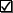 Part V.E.1Form provided in Grants.gov application packageSenior/Key Person Profile (Expanded)Part V.E.2Form provided in Grants.gov application packageProject/Performance Site Location(s)Part V.E.3Form provided in Grants.gov application packageOther Project InformationPart V.E.4Form provided in Grants.gov application packageBudget (Total Federal + Non-Federal):         Sections A & B         Sections C, D, & E         Sections F - KPart V.E.5Form provided in Grants.gov application packageR&R Subaward Budget (Fed/Non-Fed) Attachment(s) Form--Part V.E.6Form provided in Grants.gov application package. Use this form to extract and attach a subaward budget(s).SF 424B Assurances – Non-Construction ProgramsED 80-0013 – Combined AssuranceDisclosure of Lobby Activities – Standard Form LLL (if applicable)--Part V.E.7Forms provided in Grants.gov application packageProject Summary/AbstractPart IV.C.1Add as an attachment (PDF file) using Item 7 of the "Other Project Information" formProject Narrative and AppendicesNarrativeAppendix A Appendix BAppendix CAppendix DAppendix E----------Part IV.C.2-7The Project Narrative, and if applicable Appendix A, Appendix B, Appendix C, Appendix D, and Appendix E must ALL be included together in one PDF file and attached at Item 8 of the "Other Project Information" form.Bibliography and References CitedPart IV.C.8Add as an attachment (PDF file) using Item 9 of the "Other Project Information" form.Research on Human Subjects Narrative, if human subjects are involvedPart IV.C.9Add as an attachment (PDF file) using Item 12 of the "Other Project Information" form.Biographical Sketches of Senior/Key PersonnelPart IV.C.10Add each as a separate attachment (PDF file) using the "Senior/Key Person Profile (Expanded)" form.Lists of Current & Pending Support for Senior/Key PersonnelPart IV.C.11Add each as a separate attachment (PDF file) using the "Senior/Key Person Profile (Expanded)" form.Narrative Budget JustificationPart IV.C.12Add as an attachment (PDF file) using Section K – Budget Period 1 of the "Budget (Total Federal + Non-Federal)" form.Have each of the following forms been completed?Have each of the following forms been completed?SF 424 Application for Federal Assistance For item 4a, is the PR/Award number entered if this is a Resubmission following the instructions in Part V.E.1?For item 4b, did you leave this blank following the instructions in Part V.E.1? For item 8, is the Type of Application appropriately marked as either “New” or “Resubmission” following the instructions in Part V.E.1?Senior/Key Person Profile (Expanded)Project/Performance Site Location(s)Other Project InformationBudget (Total Federal + Non-Federal):  Sections A & B; Sections C, D,  & E; Sections F - KR&R Subaward Budget (Federal/Non-Federal) Attachment(s) form (if applicable)SF 424B Assurances – Non-Construction ProgramsED 80-0013 – Combined AssuranceDisclosure of Lobby Activities – Standard Form LLL (if applicable)Have each of the following items been attached as PDF files in the correct place?Have each of the following items been attached as PDF files in the correct place?Project Summary/Abstract, using Item 7 of the "Other Project Information" formProject Narrative, and where applicable, Appendix A, Appendix B, Appendix C, Appendix D, and Appendix E as a single file using Item 8 of the "Other Project Information" formBibliography and References Cited, using Item 9 of the "Other Project Information" formResearch on Human Subjects Narrative, either the Exempt Research Narrative or the Non-exempt Research Narrative, using Item 12 of the "Other Project Information" formBiographical Sketches of Senior/Key Personnel, using "Attach Biographical Sketch" of the “Senior/Key Person Profile (Expanded)” formLists of Current & Pending Support, using “Attach Current & Pending Support” of the “Senior/Key Person Profile (Expanded)” formNarrative Budget Justification, using Section K – Budget Period 1 of the "Budget (Total Federal + Non-Federal" formBudget (Total Federal + Non-Federal):  Sections A & B; Sections C, D,  & E; Sections F – K for the Subaward(s), using the “R&R Subaward Budget (Federal/Non-Federal) Attachment(s)” form, as appropriateHave the following actions been completed?Have the following actions been completed?The correct PDF files are attached to the proper forms in the Grants.gov application packageThe "Check Package for Errors" button at the top of the grant application package has been used to identify errors or missing required information that prevents an application from being processedThe “Track My Application” link has been used to verify that the upload was fully completed and that the application was processed and validated successfully by Grants.gov before 4:30:00 pm, Washington, DC time on the deadline date